Павлодар қаласы әкімдігі Павлодар қаласы білім беру бөлімінің Павлодар қаласы «№112 сәбилер бақшасы» МҚККМатериалы по самообразованиювоспитателяЧайкиной Галины ФёдоровныКвалификационная категория: педагог – исследователь  Тема: «Использование технологии критического мышления как средства речевого развития дошкольников»Начало работы над темой: 2019г.ПавлодарОбщие сведения о педагогеСведения о базовом профессиональном образованииСведения  о присвоении квалификационной категорииСведения о стаже работы педагогаОбщие сведения о педагогической деятельностиСведения о почетных званиях и наградахСведения о публикации педагога (в том числе размещенных в сети Интернет)План работы по самообразованию План работы по самообразованиюПлан работы по самообразованиюПлан работы по самообразованиюПлан работы по самообразованиюМатериалы (консультации, конспекты, семинары и т.д.)Отчеты по теме самообразованияОтзывы от коллег, родителей, педагогов институтов, колледжейФ.И.О. педагога:  Чайкина Галина ФёдоровнаМесто работы:  я/с № 112 Образовательная область:  КоммуникацияРаздел: Развитие речиТема: Цель: Задачи: - - - - Выводы:________________________________________________________________________________________________________________________________________________________________________________________________________________________________________________________________________________________________________________________________________________________________________________________________________________________________________________________________________________________________________________________________________________Рекомендации:____________________________________________________________________________________________________________________________________________________________________________________________________________________________________________________________________________________________________________________________________________________________________________________________________________Дата:  Присутствующий: _________________________________________________                                                           Ф.И.О.                                       № я/с          __________________________________________________________________                                        должность                                                                      подписьТехнология  развития  критического  мышления  дошкольников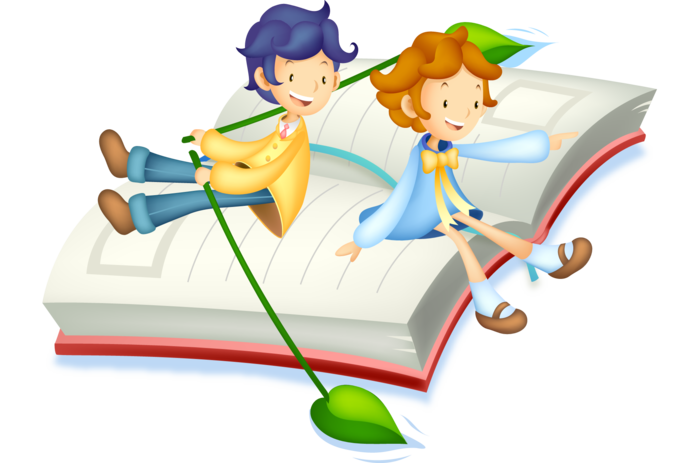 Критическое мышление – это способность ставить новые вопросы, вырабатывать разнообразные аргументы, принимать независимые продуманные решения.
Критическое мышление - это умение занять свою позицию по обсуждаемому вопросу и умение обосновать ее, способность выслушать собеседника, тщательно обдумать аргументы и проанализировать их логику.
Критическое мышление – это не негативность суждений или критика, а разумное рассмотрение разнообразных подходов с тем, чтобы выносить обоснованные суждения и решения. Ориентация на КМ предполагает, что ничто не принимается на веру. Каждый ребёнок, невзирая на авторитеты, вырабатывает свое мнение .Цель  технологии: обеспечить  развитие критического мышления посредством интерактивного включения дошкольников  в интерактивный процесс.В основу технологии положен базовый дидактический цикл, состоящий из трех этапов.Первый этап – «вызов» -  пробуждается интерес к теме.Второй этап – «осмысление» -  осмысленная работа с текстом или информацией.Третий этап – «рефлексия» -  размышления, формирование личностного отношения.Методические  приёмытехнологии развития  критического  мышленияРазвитие критического мышления эффективно достигается в игровой форме. Игра «Сказка».Я рассказываю сказку, ребёнок внимательно слушает, где будет неправда, говорит: «Так не бывает!»Игра «Сравнение». - Это листочек зелёный, как: - Огурец.- Так. Ещё!- Как лягушка, как травка.«Разыгрывание стишков».Рассматриваем иллюстрации и разыгрываем действия: «Ну-ка походим, так как ходит бычок».«И – дёт – бы – чок, ка – ча – ет – ся».Игра «Чепуха».«Сел баран на пароход и поехал в огород» (К.И.Чуковский).Игра «Что напутал художник?» (для детей старшего возраста).Даю детям картинки, изображающие смешанные времена года. Ребёнок внимательно рассматривает их и «поправляет» нерадивого художника.Использование  работе действий  со знаками, схематическими  изображениями  предметов, географическими  картами, моделями.«Моделирование».Замещаем один объект другим (реальный – условным).Кружок зелёный – это крокодил, жёлтый кружочек – это солнышко.Разыгрывание с «заместителями» русской народной сказки «Колобок»Колобок - жёлтый, волк – серый, медведь – коричневый, лиса – рыжая.К каждой «Главе» сказки делаем рисунок «символические изображения».Сказка «Три медведя».Медведи – бумажные полоски разной длины. Стулья – квадраты, кровати – прямоугольники. Домик – большой прямоугольник с «окном». Взрослый читает, а ребёнок – разыгрывает. Ребёнок может придумать свою сказку.Использование  на занятиях приёма  чтения сказок, рассказов, просмотр мультфильмов с остановками, это делает процесс изучения художественного текста не только увлекательным, но и развивает у детей умение практически мыслить, делать выводы.Что такое синквейн?Кто ясно мыслит — тот ясно излагает.
Античная поговоркаСинквейн – прием технологии развития критического мышления, позволяющий в нескольких словах изложить учебный материал на определенную тему. («Синквейн» от французского слова «пять»). Это специфическое стихотворение без рифмы, состоящее из пяти строк, в которых обобщена информация по изученной теме. Эта технология универсальна. Цель: добиться более глубокого осмысления вопроса, проверить умение детей кратко и точно выразить свои  мысли на заданную тему.Синквейны часто используются современными педагогами ДОУ в непосредственной образовательной деятельности  . Уже в дошкольном возрасте можно учить детей составлять синквейны в форме игры.Правила составления синквейнаПервая строка синквейна – заголовок, тема, состоящие из одного слова (обычно существительное, означающее предмет или действие, о котором идёт речь).Вторая строка – два слова. Прилагательные. Это описание признаков предмета или его свойства, раскрывающие тему синквейна.Третья строка обычно состоит из трёх глаголов или деепричастий, описывающих действия предмета.Четвёртая строка – это словосочетание или предложение, состоящее из нескольких слов, которые отражают личное отношение автора синквейна к тому, о чем говорится в тексте.Пятая строка – последняя. Одно слово – существительное для выражения своих чувств, ассоциаций, связанных с предметом, о котором говорится в синквейне, то есть это личное выражение автора к теме или повторение сути, синоним.Предполагается, что с детьми дошкольного возраста строгое соблюдение правил составления синквейна не обязательно.Синквейн – это не способ проверки знаний детей, это способ на любом этапе занятия, изучения темы, проверить, что находится у воспитанников на уровне  ассоциаций. Проектная деятельность.Метод проектов - система обучения, при которой дети приобретают знания в процессе планирования и выполнения постоянно усложняющихся практических заданий - проектов. Метод проектов всегда предполагает решение воспитанниками какой-то проблемы.ТИПОЛОГИЯ ПРОЕКТОВ В ДОУ Типы проектов в ДО (по Л.В. Киселевой)Системная паутинка по проекту.«Модель трёх вопросов».Метод «Мыслительных карт» (Тони Бьюзен) - это удобная и эффективная техника Майндмэппинг (mindmapping, ментальные карты) - это удобная и эффективная техника визуализации мышления и альтернативной записи. Это - ваши мысли, изложенные на бумаге графическим способом. Именно этот приём - обрамление мыслей в графические образы и является механизмом, запускающим в работу правое полушарие мозга! Это не очень традиционный, но очень естественный способ организации мышления, имеющий несколько неоспоримых преимуществ перед обычными способами записи.Последовательность действий по составлению мыслительных карт1.      Берем лист бумаги формата не меньше А 4. В центре листа обозначаем словом (рисунком, картинкой) основную идею, проблему. Это крупная картинка, задающее направление нашим размышлениям. Работаем над схемой индивидуально.2.      От центральной идеи проводим несколько радиальных изогнутых линий (каждая может иметь свой цвет). Над каждой линией-ветвью пишется только одно ключевое слово, ассоциативно связанное с основной идеей. Писать следует печатными буквами, без наклона, максимально вертикально. Длина ветви под написанным словом желательно совпадает с длиной слова.3.      Центральные линии должны быть толще. Связи обозначаются стрелками. Понятия организуются иерархически. Можно обводить, подчеркивать, использовать разные шрифты. Горизонтальные карты обычно удобнее вертикально ориентированных.4.      От главных (радиальных) ветвей рисуем ветви второго, третьего и т.д. порядка, продолжая цепочки ассоциаций. Можно использовать не только слова и аббревиатуры, но и рисунки, картинки, делать выделения цветом. Это повышает привлекательность, оригинальность и эффективность интеллектуальных карт.5.      Не забывайте о конкретных примерах, цитатах, иллюстрациях. Более важные слова пишите крупнее, чем детали. Некоторые целостные утверждения можно заключить в овалы (обвести) или другие геометрические фигуры.Образ "Семь мы" ( по Заир-Бек)Мы озабочены... (формулируется факт, противоречие, то, что привлекает внимание).Мы понимаем... (представляется осознанная проблема для решения и ориентиры-ценности).Мы ожидаем... (дается описание предполагаемых целей - результатов).Мы предполагаем... (представляются идеи, гипотезы).Мы намереваемся... (контекст действий, планируемых поэтапно).Мы готовы... (дается описание имеющихся ресурсов различного характера).Мы обращаемся за поддержкой... (представляется обоснование необходимой внешней поддержки реализации проекта).« Шест шляп мышления» (Эдвард де Боно)Красная шляпа: чувства и интуицияВ режиме красной шляпы у участников сессии появляется возможность высказать свои чувства и интуитивные догадки относительно рассматриваемого вопроса, не вдаваясь в объяснения о том, почему это так, кто виноват и что делать.Черная шляпа: критика  Мышление в чёрной шляпе предназначено для того, чтобы представить всё в чёрном свете. Тут нужно во всём видеть недостатки, подвергать сомнению слова и цифры, искать слабые места и ко всему придираться. Черная шляпа позволяет дать волю критическим оценками, опасениям и осторожности. Она защищает нас от безрассудных и непродуманных действий, указывает на возможные риски и подводные камни. Польза от такого мышления несомненна, если, конечно, им не злоупотреблять.Желтая шляпа: логический позитивЖелтая шляпа требует от нас переключить свое внимание на поиск достоинств, преимуществ и позитивных сторон рассматриваемой идеи.Зеленая шляпа: креативностьЗелёная шляпа – креативность. Творчество. Различные идеи. Новые идеи. Предложения. Каковы некоторые из возможных решений и действий? Каковы альтернативы?    Находясь под зеленой шляпой, мы придумываем новые идеи, модифицируем уже существующие, ищем альтернативы, исследуем возможности, в общем, даем креативности зеленый свет.Синяя шляпа:  управление процессомСиняя шляпа отличается от других шляп тем, что она предназначена не для работы с содержанием задачи, а для управления самим процессом работы. В частности, ее используют в начале сессии для определения того, что предстоит сделать, и в конце, чтобы обобщить достигнутое и обозначить новые цели.Наименование учрежденияДатаокончанияСпециальность (включая дополнительную)Присвоенная квалификация(включая дополнительную)1234Павлодарскоеим. В.В.Воровского педагогическое училище  21 июня 1988 гУчитель обслуживающего труда и воспитатель группы продлённого дняШвея  I разрядаПавлодарский Инновационный Евразийский Университет8 июня 2006 гПедагогика и психологияПедагог - психологТОО «Центр переподготовки, повышения квалификации кадров»8 апреля 2016 гДошкольное воспитание и обучениеВоспитатель детских дошкольных организацийНаименование квалификационной категорииДата присвоенияДолжность (должности), по которой (которым) присвоена квалификационная категория123II категория11 июля  2003 гВоспитатель среднего уровня второй категории дошкольных учреждений I категория25 мая 2009 гВоспитатель первой квалификационной категорииВысшая  категория24 мая 2019 гВоспитатель высшей квалификационной категорииОбщий трудовой стажПедагогический стажСтаж работы в данном образовательном учреждении12333 года26 лет23 годаГод прохождения курсовТема курсовКоличество часов,№ сертификата, датаВ качестве кого проходил курсы12342004Организация предшкольной подготовки по УНП40 часов № 0051400с 21 июня по 27 июнявоспитатель2006Культура научно-исследовательского труда20 часов№ 5с 21 марта по 24 мартавоспитатель2009Общепедагогические и организационно-методические возможности использования игры в обучении детей в группах предшкольной подготовки36 часов№ 00696003с 12 января по 18 январявоспитатель2014Научно – методические основы  организации компетентностного образования детей 6-7 лет в условиях 12 летнего образования№ 009176636 часовс 20 января по 26 январявоспитатель2017Современные  образовательные  технологии в дошкольных образовательных учреждениях№ 07370572 часавоспитательНаименование звания, наградыКем присвоеноДата присвоенияОснование присвоения1234БлагодарностьГККП «Ясли-сад № 112»Приказ № 1-03-3004.10.2018За добросовестный труд в системе образования и в честь Дня учителя№Название и вид работыФорма работыВыходные данныесоавторы1Участник Республиканского Блиц-Турнира14.03.2019конспект досугаРеспубликанский организационный комитет «USTAZ tilegi »-2Выступление «Использование технологии критического мышления как средства речевого развития дошкольников»30.09.2019авторский материалУчебно – методический портал «Конспектека»-3Участие в Республиканском  дистанционном конкурсе «Профессионализм и творческий подход»20.10.2019портфолиоРеспубликанский научно-методический центр «ZIAT»-4Разработка занятия «Синквейн на занятии развитие речи» 21.12.2019конспект занятияРеспубликанский информационно-методический центр «Просвещение»-5Разработка «Зимой на прогулке»22.01.2020мастер-классМеждународный образовательный проект «PLANET SKILLS»-6Участие в дистанционном конкурс31.01.2020подготовка участникаРеспубликанского дистанционного конкурсаИнтернет -журнал«Дар учителя»-7Занятие по ознакомлению с окружающим на тему: «Символика Казахстана»03.02.2020методическая разработкаОбразовательный портал Казахстана -8Публикация работы «Использование технологии критического мышления как средства речевого развития дошкольников»06.03.2020эссеМеждународный образовательный портал «English –Edu.org»-9Семинар «Технология развития критического мышления, как одна из новационных технологий»15.03.2020методическая разработкаМеждународный образовательный проект «PLANET SKILLS» -10Интернет олимпиада06.04.2020подготовка участникаолимпиадыОбразовательный портал «Конкурсита»-11Интегрированное занятие в группе предшкольной подготовки «Удивительные камни»22.11. 2020 гконспект занятияМеждународный образовательный портал «Маам.ru»-12Публикация «Подбор дидактических игр для развития критического мышления у дошкольников»12.04. 2020дидактические игрыИнтернет-портал «Детство-kz»-13Участие в дистанционном конкурс «Моя мечта 2021»20.01.202 -20.02.2021подготовка участникаРеспубликанского дистанционного конкурсаИнтернет -журнал«Дар учителя»-Тема:«Использование  технологии критического мышления как средства речевого развития дошкольников»Тема:«Использование  технологии критического мышления как средства речевого развития дошкольников»Актуальность Состоит в том, что она является одним из инновационных методов, позволяющих добиться позитивных результатов в формировании  информационной компетентности ребёнка. Она представляет собой целостную систему, формирующую навыки работы с информацией, дает возможность личностного роста ребёнка, развития его индивидуальности, развития его мышления. Критическое мышление происходит, когда новые, уже понятые идеи проверяются, оцениваются и на основе проделанной работы, делаются выводы.Новизна Актуальной задачей современной педагогики является реализация компетентного подхода в образовании, который предполагает не усвоение ребёнком отдельных друг от друга знаний и умений, а овладение ими в комплексе. Наше время требует новых подходов, использования современных образовательных технологий не только в школе, но и в дошкольном учреждении. В своей работе с детьми я использую детьми я использую такие технологии как: информационные, компьтерные, здоровьесберегающие, применение упражнений и игр на развитие психических способностей, проектную деятельность, использование исследовательской деятельности и технологии развития критического мышления. Благодаря использованию инноваций увеличивается интерес детей к обучению, и как следствие повышается образовательная мотивация.Цель работыПодготовить детей к школе, повысить самооценку детей, научить из огромного потока информации, выбирать нужное, делать аргументированные выводы, научить критически мыслить.Задачи работыПробуждать в ребёнке стремление к образованию, прежде чем образовывать его своими наставлениямиУчить ребёнка мыслить, начиная не с ответов на вопросы воспитателя, а с собственных вопросов и проблемВоспитывать в ребёнке желание конструировать своё знание, которое рождается в процессе деятельности, а не присваивать готовоеОжидаемые результатыИспользуя приёмы и методы технологий развития критического мышления помочь детям самостоятельно добывать знания, вырабатывать собственное мнение,  использовать свои знания, как в стандартных, так и нестандартных ситуациях2019Работа с детьмиРабота с педагогамиРабота с родителямисентябрьСтартовый мониторинг по образовательным областямЗнакомство и изучение литературы по синквейнуЗнакомство родителей с условиями, содержанием, методами воспитания и развития критического мышления  детей в детском садуоктябрьИгры по речевому развитию с использованием синквейнаИспользование синквейна в УОДКонсультация для родителей «Развитие критического мышления»ноябрьИспользование игр с приемами ТКМ в игровой и учебной деятельностиТворческий час «Использование синквейн технологии в развитии речи старших дошкольников»Составление папки-передвижки   по синквейнудекабрьУчастие в сказке «Репка» на новый лад с использованием шляп БоноПрименение метода шести шляп Боно на занятияхБуклет для родителей «Метод шести шляп»январьПодготовка занятия по ОБЖ с приёмами критического мышления Открытый просмотр занятия «Зимние забавы»Фотоотчет об открытом  занятиифевральИспользование игр с приемами методики толстые и тонкие вопросы Раскрыть понятие «Толстые и тонкие вопросы»Подбор заданий и игрмартПрименение Кластера в УОДКонсультация для педагогов«Использование опорных схем в развитии дошкольного возраста»Составление папки –передвижки   по применению КластераапрельИгры  с применением дидактического пособия «Кубик»Использование игр с методикой «Кубик» в игровой деятельностиПомощь в изготовление дидактического пособия «Кубик»майИтоговый мониторинг по образовательным областямЗнакомство со сборником опорных схем, алгоритмов, мнемотаблицПрезентация – отчет о проделанной работе2020Работа с детьмиРабота с педагогамиРабота с родителямисентябрьСтартовый мониторинг по образовательным областямЗнакомство и изучение литературы по методу шесть шляп БоноЗнакомство родителей с методикой использования  на занятиях шесть шляп Боно детей в детском садуоктябрьИгры по речевому развитию с использованием методов шесть шляп БоноПрименение метода шести шляп Боно на занятияхДраматизация сказки «Репка» на новый лад с использованием шляп БононоябрьИспользование игр с приемами ТКМ в игровой и учебной деятельностиТворческий час «Использование  метода шести шляп Боно на занятияхв развитии речи старших дошкольников»Составление папки-передвижки   по  методу шести шляп Боно на занятияхдекабрьУчастие в сказке «Репка» на новый лад с использованием шляп БоноПрименение метода шести шляп Боно (Эдвард де Боно) на занятияхБуклет для родителей «Метод шести шляп»январьИспользование  метода проектов в учебной деятельностиИзучение метода проектовФотоотчет о отпроведённом занятии  занятиифевральДети  приобретают знания в процессе планирования и выполнения постоянно усложняющихся практических заданий - проектовРаскрыть понятие «Типология  проектов  в детском саду»Участие в сборе материалов для проектамартПрименение метода «Фишбоун» в УОДКонсультация для педагогов«Использование метода Фишбоун»Составление папки –передвижки   по применению метода ФишбоунапрельИгры  с применением дидактического пособия «Фишбоун»Использование игр с методикой «Фишбоун» в учебной  деятельностиПомощь в изготовление дидактического пособия «Фишбоун»майИтоговый мониторинг по образовательным областямЗнакомство с отчетом о проделанной работеСборник опорных схем, алгоритмов, мнемотаблиц2021Работа с детьмиРабота с педагогамиРабота с родителямисентябрьоктябрьноябрьдекабрьянварьфевральмартапрельмай2022Работа с детьмиРабота с педагогамиРабота с родителямисентябрьоктябрьноябрьдекабрьянварьфевральмартапрельмай2023Работа с детьмиРабота с педагогамиРабота с родителямисентябрьоктябрьноябрьдекабрьянварьфевральмартапрельмай№Список литературы1Горев П. М., Утёмов В. В. Научное творчество. Практическое руководство по развитию креативного мышления. Методы и приемы ТРИЗ; Либроком - М., 20142Ермкакова Е. С. Подготовка детей к школе. Развитие творческого мышления детей 4-7 лет; Илекса - М., 20153Нищева Н. В. Играйка 12. Маленькая хозяйка. Дидактические игры для развития речи, мышления, внимания; Детство-Пресс - М., 20114Прокофьева О. О., Снопкова Е. И. Педагогика. Практикум с использованием методов и приемов технологии развития критического мышления; МГУ им. А. А. Кулешова - М., 20095Субботина Л. Ю. Как играть с ребенком. Игры на развитие моторики, речи, внимания, памяти, мышления, восприятия, воображения у детей; Академия Развития, Харвест - М., 20116Титова Ю., Фролова О., Винникова Л. Играть с ребенком. Как? Развитие восприятия, памяти, мышления, речи у детей 1-5 лет; Эксмо - М., 20107Шустерман М. Н., Шустерман З. Г. Новые приключения Колобка, или Развитие талантливого мышления ребенка; Речь - М., 20068Клаустер Д. Что такое критическое мышление? [Текст] / Д. Клаустер.–М.: ЦГЛ, 20129Большева Т.В. Учимся по сказке. Развитие мышления дошкольников с помощью мнемотехники. / Большева Т.В. СПб.: ООО Издательство Детство – Пресс, 200110Использование мнемотаблиц в работе по формированию первых естественнонаучных преставлений у дошкольников Дошкольная педагогика. 200611Питюков В.Ю. Основы педагогической технологии: Учебно-методическое пособие. 3-е изд., испр. и доп. - М., 200112Гаврилина, С. Е. Развиваем мышление [Текст] / С.Е. Гаврилина, Н.Л. Кутявина.–М. : Просвещение, 200013Малеева З.П. Развитие наглядно-образного мышления у дошкольников.// Воспитание и обучение детей дошкольного возраста. –200914Стародубцева И.В., Завьялова Т.П. Игровые занятия по развитию памяти, внимания, мышления и воображения у дошкольников. –М., 200815Бутенко, А.В. Критическое мышление: метод, теория, практика [Текст] / А.В. Бутенко, Е.А. Ходос.: учеб.-метод. пособие. _ М.: Мирос, 200216Афонькина, Ю. Почему у хвоста есть рыба?: Учим детей правильно мыслить и говорить / Ю. Афонькина, Т. Белотелова, О. Борисова; Ю. Афонькина, Т. Белотелова, О. Борисова // Дошкольное воспитание. - 200917181920Тема Какой год работаюАктуальность Цель Задачи Какие проведены мероприятия с детьмиКакие проведены мероприятия с родителямиКакие проведены мероприятия с педагогамиУчастие в конкурсах:(дистационные и очные)МеждународныеРеспубликанскиеГородские ВыводКлассификацияТипыПо количествуиндивидуальные; парные;групповые, фронтальныеПо содержаниюмоно проекты  (1 образовательная область)Интегративные (2 и более образовательных областей)По продолжительностикраткосрочные (мини-проекты – несколько занятий, 1-4 недели); среднесрочные (от 1 месяца);долгосрочные проекты (полугодие, учебный год)По доминирующему виду проектной деятельности Исследовательские - дети совместно со взрослыми формулируют проблему исследования, обозначают задачи, определяют методы, источники информации, изучают, обсуждают полученные результаты, выводы, оформляют результаты исследования.Творческие - дети договариваются о планируемых результатах и форме их представления (совместная газета, видеофильм, праздник).Ролево – игровые - с элементами творческих игр, когда дети входят в образ персонажей сказки и решают по-своему поставленные проблемы.Информационные – этот тип проектов изначально направлен на сбор информации о каком-то объекте, явлении; предполагается ознакомление участников проекта с этой информацией, ее анализ и обобщение фактов.Практико – ориентированные (прикладные) - дети собирают информацию и реализуют ее, ориентируясь на социальные интересы (оформление группы, проект изоуголка, проект правил группы, витражи и т.д.)Комбинированные (универсальные) - представления 
с использованием предварительно изготовленных изделий
 (показы моделей одежды, кукольный спектакль и т.д.).Тип проектаСодержаниеИсследовательско-творческийДети экспериментируют, исследуют, а затем оформляют результаты в виде газет или журналов, отчётов, докладов.Ролево-игровойИспользуются элементы творческих игр, когда дети входят в образ персонажей сказки и решают по-своему поставленные проблемыИнформационно-практико-ориентированныйДети собирают информацию и реализуют ее,
ориентируясь на социальные интересы. Результатом могут быть предметы, которые используются в реальной жизни
(лук на подоконнике) или используются в оформлении группы (выращивание цветов).ТворческийОформление результата работы в виде детского праздника, детского дизайна, спектакля, постановки.Познавательное развитие 
ведущая деятельность - познавательно-исследовательская, 
формы:Речевое развитие 
ведущая деятельность - коммуникативная,
 формы:Физическое развитие 
ведущая деятельность -двигательная,
 формы:Социально-коммуникативное развитие 
ведущая деятельность - игровая, 
формы:Художественно-эстетическое  развитие
ведущая деятельность - продуктивная, 
формы:Формы взаимодействия с семьей и соц. партнерами 
формы:ЧТО ЗНАЮ?ЧТО ХОЧУ УЗНАТЬ?КАК УЗНАТЬ?Содержание, то что дети уже знаютПлан (тема проекта)Источники новых знаний, т. е. средства